Алексе́й Никола́евич Толсто́й (29 декабря 1882 (10 января 1883), Николаевск, Самарская губерния, Российская империя - 23 февраля 1945, Москва) — русский советский писатель и общественный деятель, граф. Автор социально-психологических, исторических и научно-фантастических романов, повестей и рассказов, публицистических произведений. Член комиссии по расследованию злодеяний немецких захватчиков (1942). Лауреат трёх Сталинских премий первой степени (1941; 1943; 1946, посмертно).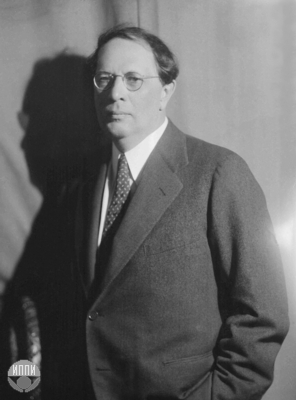 Биография.А. Н. Толстой родился 29 декабря 1882 (10 января 1883). в городе Николаевске Самарской губернии в семье помещика.Отец — граф Николай Александрович Толстой (1849—1900), хотя некоторые биографы приписывают отцовство его неофициальному отчиму — Алексею Аполлоновичу Бострому.Мать — Александра Леонтьевна (1854—1906), урождённая Тургенева — писательница, двоюродная внучка декабриста Николая Тургенева, к моменту рождения А. Н. Толстого ушла от мужа и сожительствовала с любовником. Официально выйти замуж за А. А. Бострома не могла из-за определения духовной консистории.Был воспитан отчимом А. Бостромом, либералом и наследником "шестидесятников", к которому ушла мать А.Толстого, женщина образованная и не чуждая писательству. Первоначальное образование получил дома под руководством приглашенного учителя. В 1897 семья переезжает в Самару, где будущий писатель поступает в реальное училище. Окончив его в 1901, едет в Петербург, чтобы продолжать образование. Поступает на отделение механики Технологического института. К этому времени относятся его первые стихи, не свободные от подражания Некрасову и Надсону. Детские годы будущего писателя прошли в небольшом имении А. А. Бострома на хуторе Сосновка, недалеко от Самары (в настоящее время — пос. Павловка, микрорайон Красноармейский).Весной 1905 года, будучи студентом Петербургского технологического института, Алексей Толстой был отправлен на практику на Урал, где более месяца жил в Невьянске. Позднее, по книге «Лучшие путешествия по Среднему Уралу: факты, легенды, предания», Невьянской наклонной башне Толстой посвятил свой самый первый рассказ «Старая башня».В 1907, незадолго до защиты диплома, оставил институт, решив посвятить себя литературному труду. В 1908 написал книгу стихов "За синими реками" - результат первого знакомства с русским фольклором. К этому времени относятся и первые прозаические опыты - "Сорочьи сказки". На раннее творчество Толстого оказал влияние М.Волошин, который в те годы был с ним дружен. В 1909 написал первую повесть "Неделя в Тургеневе", вошедшую позднее в книгу "Заволжье". Затем вышли в свет два романа - "Чудаки" и "Хромой барин". Произведения Толстого привлекли внимание М.Горького, который увидел в нем "...писателя, несомненно крупного, сильного..." Критика тоже благосклонно оценила его первые публикации. В Первую мировую войну — военный корреспондент. Первая мировая война меняет планы Толстого. Как военный корреспондент от "Русских ведомостей" он находится на фронтах, побывал в Англии и Франции. Написал ряд очерков и рассказов о войне (рассказы "На горе", 1915; "Под водой", "Прекрасная дама", 1916). В годы войны обратился к драматургии - комедии "Нечистая сила" и "Касатка" (1916). События Февральской революции вызвали его интерес к проблемам русской государственности, что побудило его заняться историей петровских времен. Много времени уделял работе с архивами, стремясь открыть подлинную действительность того времени, образы Петра 1 и его окружения. Октябрьскую революцию Толстой воспринял враждебно. Продолжает работать - в 1918 в его творчестве появляется историческая тема (рассказы "Наваждение", "День Петра"). Осенью 1918 уезжает с семьей в Одессу, оттуда - в Париж. Становится эмигрантом. О своей жизни в тот период Толстой напишет: "Жизнь в эмиграции была самым тяжелым периодом моей жизни. Там я понял, что значит быть парием, человеком, оторванным от родины... не нужным никому..." В 1920 была написана повесть "Детство Никиты". В 1921 "перекочевал" в Берлин и вошел в сменовеховскую группу "Накануне" (общественно-политическое движение русской эмигрантской интеллигенции, отказавшейся от борьбы с Советской властью и перешедшей к ее фактическому признанию). Бывшие друзья отвернулись от А.Толстого. В 1922 в Берлин приехал М.Горький, с которым установились дружеские отношения. В берлинский период были написаны: роман "Аэлита", повести "Черная пятница" и "Рукопись, найденная под кроватью". В 1918—1923 Алексей Толстой находился в эмиграции (Константинополь, Берлин, Париж), впечатления от которой отразил в сатирической повести «Похождение Невзорова, или Ибикус» (1924). В 1927 году принял участие в коллективном романе «Большие пожары», публиковавшемся в журнале «Огонёк».В 1923 Толстой возвращается в СССР. Среди написанного после возвращения выделяется прежде всего трилогия "Хождение по мукам" ("Сестры", "Восемнадцатый год", 1927 - 28; "Хмурое утро", 1940 - 41). К трилогии тематически примыкает повесть "Хлеб" (1937). В трилогии «Хождение по мукам» (1922—1941) стремится представить большевизм имеющим национальную и народную почву, а революцию 1917 года как высшую правду, постигаемую русской интеллигенцией.[2]Значительным достижением А.Толстого стал его исторический роман "Петр I", над которым он работал в течение шестнадцати лет. Исторический роман «Петр I» (кн. 1—3, 1929—1945, не окончен) — возможно, самый известный образец этого жанра в советской литературе, содержит апологию сильной и жестокой реформаторской власти. Произведения Толстого повесть «Аэлита» (1922—1923) и роман «Гиперболоид инженера Гарина» (1925—1927) стали классикой советской научной фантастики.Повесть «Хлеб» (1937), посвящённая обороне Царицына в годы гражданской войны интересна тем, что в увлекательной художественной форме рассказывает то видение Гражданской Войны в Российской Империи, которое бытовало в кругу И. В. Сталина и его соратников и послужило основой для создания сталинского культа личности. Одновременно с этим в повести уделяется подробное внимание описанию воюющих сторон, быта и психологии людей того времени.Среди других сочинений: рассказ «Русский характер» (1944), драматургия — «Заговор императрицы» (1925), о разложении царского режима; «Дневник Вырубовой» (1927). Некоторые крупные произведения автор подвергал серьезной переработке — романы «Сёстры», «Гиперболоид инженера Гарина», «Эмигранты» («Чёрное золото»), пьесу «Любовь — книга золотая» и др.На Первом съезде писателей (1934) выступил с докладом о драматургии.Был за границей (Германия, Италия — 1932, Германия, Франция, Англия — 1935, Чехословакия — 1935, Англия — 1937, Франция, Испания — 1937). Участник Первого (1935) и Второго (1937) конгрессов писателей в защиту культуры.Один из авторов книги «Канал имени Сталина» (1934).Популярность Толстого сыграла с ним дурную шутку: народная легенда приписывает ему без каких бы то ни было обоснований авторство анонимного порнографического рассказа «Баня».В 1936—1938 годах, после смерти А. М. Горького, А. Н. Толстой возглавлял Союз писателей СССР.А. Н. Толстой — академик АН СССР (1939), депутат ВС СССР 1-го созыва с 1937 года.Член Комиссии по расследованию злодеяний фашистских оккупантов. Присутствовал на Краснодарском процессе. Один из фактических соавторов знаменитого обращения Молотова-Сталина 1941 года, в котором советские лидеры призывают народ обратиться к опыту великих предков — Александра Невского, Дмитрия Донского, Минина и Пожарского, Суворова и Кутузова.Во время Отечественной войны часто выступал со статьями, очерками, рассказами, героями которых были простые люди, проявившие себя в тяжелых испытаниях войны. В годы войны создает драматическую дилогию "Иван Грозный"(1941 - 1943). В открытом гостеприимном доме А.Толстого собирались интересные, талантливые люди - писатели, актеры, музыканты. Тяжелая болезнь не дала ему дожить до Дня Победы. А. Н. Толстой умер 23 февраля 1945 года. Похоронен в Москве на Новодевичьем кладбище (участок № 2). В связи с его смертью был объявлен государственный траур.Семья.Происхождение.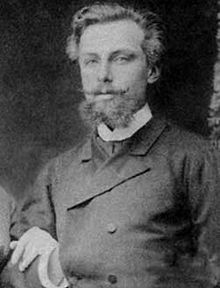 Роман Гуль в своих мемуарах утверждает, что А. Н. Толстой не был биологическим сыном графа Николая Толстого (ссылаясь на других, бесспорных сыновей графа, которые будто бы отрицательно относились к Алексею, который участвовал в разделе наследства Николая Толстого). 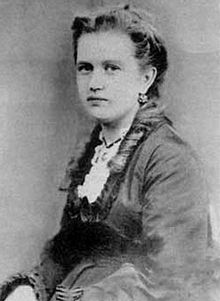               Александра БостромАлексей БостромАлексей Варламов (автор биографии Толстого, изданной в 2006 году в серии ЖЗЛ) указывает, что свидетельство Гуля вызывает серьёзные сомнения (учитывая негативное отношение мемуариста к А. Н. Толстому). Однако тот же автор приводит письменное свидетельство в пользу другой версии: Александра Леонтьевна Толстая в своё время поклялась протоиерею самарской церкви что отец ребенка — Бостром. Возможно, позднее Александра Леонтьевна поняла, что её сыну гораздо лучше быть законнорождённым графом, и начала многолетнюю тяжбу о законности его рождения, фамилии, отчества и титула. Тяжба эта завершилась успехом лишь в 1901 году, когда А. Н. Толстому было уже 17 лет.Сергей Голицын в книге «Записки уцелевшего» упоминает: «Помню один рассказ дяди Альды из его архивных поисков. Где-то он раскопал копию обращения матери писателя А. Н. Толстого на царское имя: она просит присвоить её малолетнему сыну фамилию и титул своего мужа, с которым не жила много лет. Выходило, что классик советской литературы вовсе не третий Толстой».Дядя показал этот документ Бончу. Тот ахнул и сказал:— Спрячьте бумагу и никому о ней не говорите, это государственная тайна…Жёны и дети.Юлия Васильевна Рожанская, уроженка Самары сын Юрий, умер в детствеСофья Исааковна Дымшиц, художница, иудейка, через несколько лет сожительства с Толстым приняла православие, чтобы вступить с ним в законный брак, но свадьба не состоялась. дочь Марьяна (Марианна) (1911—1988), муж Е. А. Шиловский (1889—1952).Крандиевская, Наталья Васильевна (1888—1963), поэтесса, мемуаристка — в 1914—1935 гг. Прототип Кати Рощиной из «Хождения по мукам» Дмитрий, композитор, три жены (одна из них Татьяна Николаевна), по ребенку от каждого бракаНикита (1917—1994), физик, ему посвящена повесть «Детство Никиты», жена Наталья Михайловна Лозинская (дочь переводчика Лозинского), семеро детей (в том числе Татьяна Толстая), четырнадцать внуков (в том числе Артемий Лебедев)(приемный) Федор Крандиевский — сын Крандиевской от первого брака, вырос в семье ТолстогоЛюдмила Ильинична Крестинская-Барщева. Детей не было.Творчество.Творчество военного периода.В годы войны Алексей Толстой пишет около 60 публицистических материалов (очерки, статьи, обращения, зарисовки о героях, военных операциях), начиная с первых дней войны (27 июня 1941 года — «Что мы защищаем») и до самой своей смерти в конце зимы 1945 года. Самым известным произведением Алексея Толстого о войне считается очерк «Родина».В этих статьях писатель часто обращается к фольклору, к эпизодам русской истории. Часто в статьях вспоминаются русские народные сказки (в «Армии героев» Алексей Толстой сравнивает Гитлера со сказочным волком). В «Русских воинах» писатель цитирует «Слово о полку Игореве». В других статьях упоминаются борьба с ханом Мамаем, победы Александра Невского и Михаила Кутузова.Алексей Толстой последовательно выводит некий «русский характер», отмечая определённые черты, характерные для русского народа: «отрешение от привычного в трудные минуты жизни» («Что мы защищаем»), «русская смётка» («Армия героев»), «устремление русского народа к моральному совершенствованию» («К писателям Северной Америки»), «пренебрежение к своей жизни и злость, смышленость и упорство в драке» («Почему Гитлер должен потерпеть поражение»).Алексей Толстой поднимает на смех психологические методы ведения войны фашистов («Смельчаки»), сравнивая «череп и кости … в петлицах, чёрные танки, воющие бомбы» с рогатыми масками дикарей. Таким образом, Толстой старался бороться с различными мифами о противнике, которые ходили среди солдат.Адреса в Санкт-Петербурге.1907—1910 гг. — доходный дом И. И. Дернова (Таврическая улица, 35);1910—1912 гг. — доходный дом И. И. Круглова (Невский проспект, 147);1925 — май 1928 г. — доходный дом на наб. реки Ждановки, 3;май 1928 — май 1930 г. — Детское Село (г. Пушкин), Московская улица, 8;май 1930 — начало 1938 г. — Дом творчества писателей (Детское Село (г. Пушкин), Пролетарская (Церковная) улица, 6).Награды и премии.1941 — Сталинская премия первой степени за части 1—2 романа «Пётр I».1943 — Сталинская премия первой степени за роман «Хождение по мукам» (передана в Фонд обороны на строительство танка «Грозный»)[7].1946 — Сталинская премия первой степени за пьесу «Иван Грозный» (посмертно).орден Ленина (1938)орден Трудового Красного Знамени (1943)орден «Знак Почёта» (1939)Память.Толстой в Подмосковье.С именем А. Н. Толстого связаны некоторые подмосковные места: он бывал в Доме творчества писателей в Малеевке (ныне Рузский район), в конце 1930-х годов навещал Максима Горького на его даче в Горках (ныне Одинцовский район), вместе с Горьким посетил в 1932 году Болшевскую трудовую коммуну (ныне территория г. Королева).Долгое время жил на даче в Барвихе (ныне Одинцовский район). В 1942 году написал здесь свои военные рассказы: «Мать и дочь», «Катя», «Рассказы Ивана Сударева». Здесь же начал третью книгу романа «Хождение по мукам», а в конце 1943 года работал над третьей частью романа «Петр I».Всероссийская премия имени А. Н. Толстого.Статус — присуждается один раз в два года авторам прозаических, публицистических произведений за творческий вклад в развитие российской литературы. Учреждена в 2001 году. Учредители — Союз писателей России, администрация города Сызрани, Межрегиональный литературный центр В. Шукшина. Присуждается в номинациях:«Большая проза»
«Малая проза (повести и рассказы)»
«Публицистика»Вручается в Сызрани в ходе торжественного мероприятия, посвящённого этому событию, в одном из учреждений культуры города (драмтеатр, Дом литераторов и т. д.).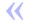 По Садовой, знаете ли, блестящими вереницами разгуливали гвардейцы, распущенные и самоуверенные: «Мы эту сволочь загоним обратно в подвалы… ». — Вот что они говорили. А эта “сволочь” — весь русский народ-с. Он сопротивляется, в подвал идти не хочет…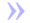 — Да черт вас возьми! До сих пор мне было известно, что Россией называется территория в одну шестую часть земного шара, населенная народом, прожившим на ней великую историю… Может по-большевистскому это и не так… Прошу прощения… — Нет, именно так-с… Горжусь… И лично я вполне удовлетворен, читая историю государства Российского. Но сто миллионов мужиков книг этих не читали. И не гордятся. Они желают иметь собственную историю, развернутую не в прошлые, а в будущие времена… Сытую историю… С этим ничего не поделаешь.